WSTĘPPrzygotowanie informacji o realizacji działań w ramach Programu otwierania danych publicznych (dalej także Program, PODP) wynika z uchwały Rady Ministrów Nr 107/2016 z dnia 20 września 2016 r. w sprawie ustanowienia „Programu otwierania danych publicznych”.Koordynowanie i monitorowanie realizacji Programu powierzono Ministrowi Cyfryzacji. Program jest realizowany przez członków Rady Ministrów i Prezesa Głównego Urzędu Statystycznego.PODP jest pierwszym dokumentem rządowym wyznaczającym kierunki realizacji polityki na rzecz otwierania danych do 2020 roku. Podstawowym celem Programu jest poprawa jakości i zwiększenie liczby danych dostępnych na portalu dane.gov.pl. Raport nt. rezultatów wdrażania realizacji Programu został przygotowany na podstawie danych przedłożonych przez pełnomocników do spraw otwartości danych z Kancelarii Prezesa Rady Ministrów, ministerstw, Głównego Urzędu Statystycznego oraz Głównego Urzędu Geodezji i Kartografii. Raport prezentuje dane, a także działania podejmowane przez te instytucje oraz jednostki im podległe i nadzorowane w oparciu o wskazane w ramach POPD zadania w 2020 roku. Niniejszy dokument jest piątym raportem z realizacji Programu otwierania danych publicznych, podsumowującym jednocześnie cały okres realizacji Programu w latach 2016-2020. Kontynuacja działań związanych z otwieraniem danych jest prowadzona w ramach Programu Otwierania Danych na lata 2021–2027, przyjętego uchwałą Rady Ministrów z dnia 15 lutego 2021 r. (M.P. 2021 poz. 290).INFORMACJA O RESORTACH ORAZ JEDNOSTKACH PODLEGŁYCH I NADZOROWANYCH REALIZUJĄCYCH PODPWykaz realizatorów Programu oraz jednostek im  podległych i nadzorowanych, które przekazały informacje do Raportu lub były zaangażowane we wdrażanie PODP:Główny Urząd Statystyczny:16 Urzędów Statystycznych,Centralna Biblioteka Statystyczna,Zakład Wydawnictw Statystycznych, Centrum Informatyki Statystycznej,Centrum Badań i Edukacji Statystycznej.Kancelaria Prezesa Rady Ministrów:Ośrodek Studiów Wschodnich im. Marka Karpia,Polski Komitet Normalizacyjny,Urząd Regulacji Energetyki,Urząd Ochrony Konkurencji i Konsumentów.Centralny Ośrodek Informatyki,Centrum Projektów Polska Cyfrowa,Instytut Łączności – Państwowy Instytut Badawczy,Naukowa i Akademicka Sieć Komputerowa w Warszawie,Urząd Komunikacji ElektronicznejMinisterstwo Aktywów Państwowych:Wyższy Urząd Górniczy,Główny Instytut Górnictwa,Instytut Chemicznej Przeróbki Węgla,Instytut Nafty i Gazu - Państwowy Instytut Badawczy,Instytut Techniki Górniczej KOMAG,„Poltegor-Instytut" Instytut Górnictwa Odkrywkowego.Ministerstwo Edukacji Narodowej:Centralna Komisja Egzaminacyjna i okręgowe komisje egzaminacyjne,Ośrodek Rozwoju Edukacji.Ministerstwo Infrastruktury:Generalna Dyrekcja Dróg Krajowych i Autostrad,Centrum Unijnych Projektów Transportowych,Główny Inspektorat Transportu Drogowego, Instytut Badawczy Dróg i Mostów.Ministerstwo Finansów:Krajowa Szkoła Skarbowości,Krajowa Informacja Skarbowa,Centrum Informatyki Resortu Finansów,Izba Administracji Skarbowej w Łodzi i jednostki podległe,Izba Administracji Skarbowej w Szczecinie i jednostki podległe,Izba Administracji Skarbowej w Warszawie i jednostki podległe,Izba Administracji Skarbowej we Wrocławiu i jednostki podległe,Izba Administracji Skarbowej we Zielonej Górze i jednostki podległe,Izba Administracji Skarbowej w Rzeszowie i jednostki podległe,Izba Administracji Skarbowej w Opolu i jednostki podległe,Izba Administracji Skarbowej w Poznaniu i jednostki podległe,Izba Administracji Skarbowej w Olsztynie i jednostki podległe,Izba Administracji Skarbowej w Lublinie i jednostki podległe,Izba Administracji Skarbowej w Krakowie i jednostki podległe,Izba Administracji Skarbowej w Kielcach i jednostki podległe,Izba Administracji Skarbowej w Katowicach i jednostki podległe,Izba Administracji Skarbowej w Gdańsku i jednostki podległe,Izba Administracji Skarbowej w Bydgoszczy i jednostki podległe,Izba Administracji Skarbowej w Białymstoku i jednostki podległe.Ministerstwo Funduszy i Polityki Regionalnej Ministerstwo Klimatu i Środowiska:Instytut Ekologii Terenów Uprzemysłowionych,Państwowy Instytut Geologiczny - Państwowy Instytut Badawczy,Narodowy Fundusz Ochrony Środowiska i Gospodarki Wodnej,Generalna Dyrekcja Ochrony Środowiska,Państwowa Agencja Atomistyki,Główny Inspektorat Ochrony Środowiska,Instytut Ochrony Środowiska - Państwowy Instytut Badawczy,Biuro Nasiennictwa Leśnego,Dyrekcja Generalna Lasów Państwowych,Instytut Badawczy Leśnictwa.Ministerstwo Kultury i Dziedzictwa Narodowego Narodowy Instytut DziedzictwaBiblioteka NarodowaMuzeum Żup Krakowskich Wieliczka w Wieliczce Muzeum II Wojny Światowej w GdańskuMuzeum Historii Żydów Polskich POLINMuzeum  Narodowe w Poznaniu Muzeum-Zamek w ŁańcucieMuzeum Stutthof w Sztutowie. Niemiecki nazistowski obóz koncentracyjny i zagłady (1939-1945)Muzeum Śląskie w KatowicachEuropejskie Centrum Filmowe CAMERIMAGEPolski Instytut Sztuki FilmowejMinisterstwo Nauki i Szkolnictwa Wyższego:Ministerstwo Obrony NarodowejDowództwo Wojsk Obrony TerytorialnejMinisterstwo Rolnictwa i Rozwoju Wsi:Agencja Restrukturyzacji i Modernizacji Rolnictwa,Główny Inspektorat Jakości Handlowej Artykułów Rolno-Spożywczych,Główny Inspektorat Ochrony Roślin i Nasiennictwa,Instytut Ekonomiki Rolnictwa i Gospodarki Żywnościowej – Państwowy Instytut Badawczy,Kasa Rolniczego Ubezpieczenia Społecznego - Centrala w Warszawie.Ministerstwo Rodziny i Polityki Społecznej:Zakład Ubezpieczeń Społecznych,Urząd Do Spraw Kombatantów i Osób Represjonowanych,Państwowy Fundusz Rehabilitacji Osób Niepełnosprawnych.Ministerstwo Rozwoju Pracy i TechnologiiGłówny Urząd Geodezji i Kartografii.Ministerstwo SportuMinisterstwo Sprawiedliwości:Instytut Ekspertyz Sądowych.Ministerstwo Spraw Wewnętrznych i Administracji:Komenda Główna Policji,Komenda Główna Straży Granicznej,Komenda Główna Państwowej Straży Pożarnej,Wyższa Szkoła Policji w Szczytnie,Szkoła Główna Służby Pożarniczej,Narodowy Instytut Samorządu Terytorialnego,Centrum Personalizacji Dokumentów MSWiA,Centrum Obsługi Projektów Europejskich MSWiA,Urząd do spraw Cudzoziemców,Zakład Emerytalno-Rentowy MSWiA.Ministerstwo Spraw ZagranicznychMinisterstwo ZdrowiaCentrum e-Zdrowia,Główny Inspektorat Sanitarny,Narodowy Instytut Onkologii im. Marii Skłodowskiej-Curie – Państwowy Instytut Badawczy.DZIAŁANIA MINISTRA CYFRYZACJI JAKO KOORDYNATORA PROGRAMU OTWIERANIA DANYCH PUBLICZNYCHMinister Cyfryzacji jako administrator portalu Dane.gov.pl prowadzi prace koordynacyjne nad realizacją Programu otwierania danych publicznych. Zgodnie z Programem Minister Cyfryzacji w szczególności jest odpowiedzialny za:wsparcie dostawców w udostępnianiu zasobów na portalu,wsparcie realizatorów Programu w udostępnianiu danych publicznych,planowanie i koordynowanie działań edukacyjnych, podnoszących kompetencje cyfrowe administracji w zakresie otwartości danych,jednolitą politykę promowania otwartego dostępu do danych,monitorowanie realizacji Programu,udostępnianie na stronie podmiotowej BIP Ministra Cyfryzacji informacji przedstawianej Radzie Ministrów, o której mowa w § 3 ust. 1 uchwały nr 107/2016 Rady Ministrów z dnia 20 września 2016 r. w sprawie ustanowienia „Programu otwierania danych publicznych”. W ramach zadań ustawowych i Programu Minister Cyfryzacji realizował następujące zadania:ROZWIJANIE WSPÓŁPRACY W RAMACH SIECI PEŁNOMOCNIKÓW DO SPRAW OTWARTOŚCI DANYCHZgodnie z PODP zbudowana została sieć współpracy w obszarze otwierania danych publicznych. We wszystkich ministerstwach, Kancelarii Prezesa Rady Ministrów, Głównym Urzędzie Statystycznym i Głównym Urzędzie Geodezji i Kartografii zostali powołani pełnomocnicy ds. otwartości danych. Są wyznaczeni do stałej współpracy przy wdrażaniu Programu i dbania o jakość i użyteczność danych oraz dostęp do danych w swoich jednostkach. W 2020 roku pełnomocnik Ministra Cyfryzacji do spraw otwartości danych przeprowadził serię spotkań indywidualnych z pełnomocnikami organów realizujących PODP. Celem spotkań było:omówienie propozycji nowych zasobów do udostępnienia w portalu Dane.gov.pl,ocena stanu obecnie opublikowanych zasobów w portalu,wymiana doświadczeń, omówienie bieżących problemów oraz potrzeb szkoleniowych.Odbywały się także kolegialne spotkania pełnomocników, podczas których m.in:omówiono zadania do realizacji w 2020 r., przedstawiono nowe materiały edukacyjne udostępnione w portalu Dane.gov.pl (spotkanie 04.02.2020),podsumowano harmonogram otwierania danych na I półrocze 2020 r., poinformowano o szkoleniach w ramach Akademii Otwartych Danych (spotkanie 10.03.2020),informowano o stanie prac nad Programem Otwieraniem Danych na lata 2021-2027, realizacji PODP, podsumowaniu sprawozdania z realizacji PODP w 2019 r. (spotkanie 01.07.2020),przedstawiono nowe funkcjonalności portalu Dane.gov.pl (spotkanie 16.10.2020)podsumowano konferencję międzynarodową „The future is data – dane to przyszłość”, poinformowano o wdrożeniu standardu metadanych DCAT_AP, przedstawiono wyniki badania rynku ponownego wykorzystywania danych (spotkanie 21.12.2020).Po wprowadzeniu stanu epidemii z uwagi na zagrożenie wirusem SARS-CoV-2 spotkania z pełnomocnikami odbywały się w formie zdalnej.We współpracy z pełnomocnikami opracowano kalendarz otwierania danych do końca 2020 roku. Przedstawiono 125 propozycji otwarcia nowych danych oraz poprawy jakości lub podniesienia stopnia otwartości danych już udostępnionych w portalu Dane.gov.pl. KIEROWANIE PRACAMI ZESPOŁU ZADANIOWEGO DO SPRAW „PROGRAMU OTWIERANIA DANYCH PUBLICZNYCH”Zespół zadaniowy do spraw „Programu otwierania danych publicznych” (dalej jako: Zespół) pełni funkcję opiniodawczo-doradczą Przewodniczącego Komitetu Rady Ministrów do Spraw Cyfryzacji. W skład Zespołu w 2020 r. wchodzili wyznaczeni przez poszczególnych ministrów sekretarze lub podsekretarze stanu oraz Prezes Głównego Urzędu Statystycznego. Pracami Zespołu kierował Sekretarz Stanu w Kancelarii Prezesa Rady Ministrów. Zgodnie z decyzją Przewodniczącego Komitetu Rady Ministrów do spraw Cyfryzacji nr 10/2016 z dnia 30 września 2016 r. w sprawie utworzenia Zespołu zadaniowego do spraw „Programu otwierania danych publicznych”  Zespół wykonywał swoje zadania do 31 grudnia 2020 r. Realizując swoje zadania Zespół opiniował opracowane we współpracy z pełnomocnikami
ds. otwartości danych harmonogramy udostępniania danych w portalu Dane.gov.pl. 27 marca 2020 r. został pozytywnie zaopiniowany harmonogram udostępniania danych na I połowę 2020 r., 20 lipca 2020 r. na II połowę 2020 r. W związku z pandemią COVID-19 Kierownik Zespołu wystąpił ponadto w marcu 2020 r. do członków Zespołu o udostępnianie w portalu Dane.gov.pl danych szczególnie pożądanych w czasie stanu epidemicznego.Do zadań Zespołu należy także opiniowanie rocznego sprawozdania z realizacji PODP. 24 czerwca 2020 r. Zespół pozytywnie zaopiniował sprawozdanie z realizacji PODP w 2019 r.ADMINISTROWANIE I ROZWÓJ PORTALU DANE.GOV.PLPortal Dane.gov.pl pełni funkcję Centralnego Repozytorium Informacji Publicznej, o którym mowa w ustawie z dnia 6 września 2001 roku o dostępie do informacji publicznej i stanowi centralny punkt dostępu do danych publicznych w Polsce.Portal został uruchomiony w maju 2014 r., a w latach 2016-2020 uległ całkowitej przebudowie. W 2020 r. kontynuowane były działania związane z jego rozbudową i modernizacją, realizowane w ramach projektów POPC: „Otwarte dane – dostęp, standard, edukacja” oraz „Otwarte dane plus”. Portal uzyskał w 2020 r. nowy, bardziej przyjazny dla użytkownika wygląd. Przejrzysty układ podstron, intuicyjne rozmieszczenie elementów, uproszczone nazewnictwo stosowane w portalu, umożliwia łatwiejsze poruszanie się po stronie i optymalne korzystanie z funkcjonalności oferowanych dla użytkowników. Wprowadzone zmiany bazowały m.in. na przeprowadzonym badaniu User Experience portalu.W 2020 r. w ramach usprawnień portalu m.in.:rozbudowano warstwę społecznościową poprzez wdrożenie możliwości publikowania w portalu ankiety skierowanej do wszystkich użytkowników,wdrożono „Mój pulpit” - przestrzeń dla zalogowanych użytkowników pozwalającą na zarządzaniu swoim kontem,  oraz dodano do niej moduły prezentujące analizy i badania opracowane w ramach Laboratorium Otwartych Danych oraz kursy prowadzone w ramach Akademii Otwartych Danych,dodano formularz umożliwiający użytkownikom zgłaszanie propozycji nowych danych do udostępnienia w portalu,wprowadzono moduły wspierające pełnomocników ds. otwartości, w tym w planowaniu i realizacji harmonogramu otwierania danych oraz z informacjami dot. spotkań sieci pełnomocników,wdrożono narzędzie pozwalające na zarządzanie uwagami zgłaszanymi przez użytkowników portalu,dodano moduł prezentujący statystyki dot. udostępniania i wykorzystywania danych, poziomu ich otwartości, wykorzystywanych formatów oraz  popularności wśród użytkowników.Poza pracami nad rozwojem prowadzono standardowe działania związane z bieżącym funkcjonowaniem portalu i realizacją PODP: monitorowanie funkcjonowania i dostępności portalu i udostępnianych danych, zakładanie profili dostawców oraz rejestracja i aktualizacja kont użytkowników, monitorowanie dostępności zasobów w źródłach zewnętrznych oraz otwartości i jakości danych udostępnianych przez dostawców, prowadzenie bieżących statystyk aktywności użytkowników portalu i popularności poszczególnych zasobów, realizowanie działań wynikających ze zgłoszonych przez użytkowników uwag dotyczących funkcjonowania portalu i udostępniania danych, realizacja bieżących działań informacyjnych i doradczych dla dostawców danych,gromadzenie i analiza zgłoszeń i oczekiwań odbiorców danych odnośnie zakresu oraz jakości danych, monitorowanie i analiza funkcjonalności portalu oraz wskazywanie kierunków ich modyfikacji i udoskonalania.Działania w zakresie merytorycznego rozwoju portalu Dane.gov.pl wpłynęły na wzrost ilości podmiotów posiadających konto dostawcy danych, wzrost liczby zasobów oraz popularność portalu. Zaowocowało to poprawą statystyk w kluczowych kategoriach. o  8 procent wzrosła liczba podmiotów posiadających konto dostawcy danych na portalu – 128 vs 139,o 29 procent wzrosła liczba zasobów – 14 594 vs 18 932,o 30 procent wzrosła liczba pobrań zasobów  – 130 369 vs 170 263.EWALUACJA STANDARDÓW OTWARTOŚCI DANYCHW 2019 r. MC prowadziło prace związane z ewaluacją standardów otwartości danych w wymiarze prawnym, bezpieczeństwa, technicznym i API (interfejsu programistycznego aplikacji) , w celu usprawnienia procesu otwierania danych po stronie podmiotów publicznych. Dokumenty zostały poddane szerokim konsultacjom publicznym. Efektem powyższych działań było opublikowanie w maju 2020 r. nowych wersji standardów, uzupełnionych o zagadnienia wypracowane podczas konsultacji publicznych. Przygotowane dokumenty zapewniają właściwe przygotowanie i udostępnianie danych do ponownego wykorzystywania, a co za tym idzie wyższą jakość danych udostępnianych przez administrację. W zakresie Standardu bezpieczeństwa m. in. uwzględniono zagadnienie związane z oceną skutków dla ochrony danych osobowych (zgodnie z art. 35 RODO); dodano omówienie ryzyk, jakie mogą powstać w związku z ujawnianiem danych osobowych w ramach informacji sektora publicznego oraz analizę ryzyka, jako element oceny skutków; szerzej omówiono problematykę zmiany celu przetwarzania danych osobowych. W Standardzie prawnym uzupełniono katalog ograniczeń; dodano załącznik (lista sprawdzająca zagadnienia prawne) ułatwiający dysponentom danych udostępniać swoje zasoby w sposób użyteczny dla potencjalnych, dalszych użytkowników. W zakresie Standardu technicznego uzupełniono o szczegółowe informacje dla zasobów danych na najwyższych stopniach otwartości oraz dodano rekomendacje w zakresie wdrażania znormalizowanego schematu metadanych – DCAT-AP.  W standardzie API doprecyzowano standard komunikatów; wprowadzono dodatkowe rekomendacje dotyczące reguł wprowadzania limitów danych; rozszerzono minimalny zestaw metadanych przy budowie API o metadaną dotyczącą sum kontrolnych dla określania kompletności zbioru oraz dodano rekomendację dotyczącą przeprowadzania analizy kosztów i korzyści w przypadku budowy API do zasobów.SZKOLENIAW 2020 r. rozpoczęto realizację kursów na temat otwierania i wykorzystywania danych publicznych w ramach Akademii Otwartych Danych stanowiącej element projektu „Otwarte dane plus”. Oferta szkoleniowa skierowana jest do pracowników ministerstw, urzędów centralnych i jednostek im podległych i nadzorowanych, zarówno tych zajmujących się tematyką otwierania i ponownego wykorzystania informacji sektora publicznego, jak i do tych, którzy dotychczas nie mieli styczności z tymi zagadnieniami. Uczestnicy kursów mieli możliwość zdobycia zaawansowanych umiejętności praktycznych oraz usystematyzowania wiedzy na temat otwierania danych publicznych. W 2020 r. przeprowadzono 4 kursy on-line, w których udział wzięło 80 osób. Każdy z kursów obejmował 74 godziny zajęć dydaktycznych, podzielonych na moduł prawny, techniczny oraz moduł ogólny. Kursy zakończone były egzaminami. Pracownicy Kancelarii Prezesa Rady Ministrów współpracowali ponadto na bieżąco z redaktorami portalu Dane.gov.pl z poszczególnych instytucji, przekazując im wiedzę dot. standardów otwartości danych oraz zaleceń nt. prawidłowego przygotowania danych. LABORATORIUM OTWARTYCH DANYCHW okresie objętym sprawozdaniem kontynuowane były działania Laboratorium Otwartych Danych. Utworzony w ramach projektu „Otwarte dane plus” ośrodek analityczny świadczy wsparcie dla dostawców danych w zakresie prawnym, technicznym i bezpieczeństwa otwierania informacji sektora publicznego do ponownego wykorzystywania. Oczekiwanym efektem prac Laboratorium jest otwarcie nowych danych oraz poprawa ich jakości. Rekomendacje wypracowane przez zespół ekspercki zawierają propozycje rozwiązań w zakresie problemów zidentyfikowanych przez dysponentów danych i napotykanych przez nich barier w procesie udostępniania informacji sektora publicznego - w obszarze regulacji prawnych, analizy rejestrów i zasobów danych, standardów otwartości danych oraz filarów otwartości. Przygotowane raporty stanowić mają źródło informacji w zakresie udostępniania zasobów publicznych do ponownego wykorzystywania, nie tylko dla instytucji, które zdecydowały się na skorzystanie ze wsparcia Laboratorium, ale i innych podmiotów publicznych, w tym również jednostek samorządu terytorialnego, zaangażowanych w proces otwierania danych publicznych w Polsce.W 2020 r. powstały następujące raporty:Raport z rekomendacjami dot. rejestrów działalności regulowanej w kontekście standardów otwartości danych oraz przepisów o ochronie danych osobowych. Dokument zawiera rekomendacje w przedmiocie zapewnienia zgodności udostępnianych danych z rejestrów działalności regulowanej z przepisami dotyczącymi ochrony danych osobowych.Raport z rekomendacjami dotyczący sposobów udostępniania danych przez API (interfejs programistyczny) w portalu Dane.gov.pl. Raport przedstawia propozycje rozwiązań i zawiera rekomendacje w zakresie sposobów tworzenia, w ramach architektury portalu Dane.gov.pl, zbiorów, w których zamieszczane są API do danych udostępnianych przez dostawców danych.Raport z rekomendacjami dot. miejsca publikacji zbiorów danych regulowanych przepisami UE oraz opatrywania logotypami zbiorów danych publikowanych w portalu Dane.gov.pl. Dokument ma na celu przedstawienie dostawcom danych optymalnego sposobu umieszczania logotypów w zbiorach danych publikowanych w portalu Dane.gov.pl oraz odnosi się do zbiorów danych, których prowadzenie unormowane jest przez unijnego prawodawcę.W ramach działania Laboratorium prowadzone są również badania, z których następnie sporządzane są raporty. Pierwszy z nich został sporządzony z badania wśród przedsiębiorców na temat wielkości i charakterystyki rynku ponownego wykorzystania danych publicznych w Polsce. Dokument prezentuje wyniki ogólnopolskiego badania wśród 600 przedsiębiorców na temat wielkości i charakterystyki rynku ponownego wykorzystania danych publicznych w Polsce. Celem badania było oszacowanie wielkości rynku ponownego wykorzystania danych publicznych i określenie poziomu zainteresowania biznesu dostępem do otwartych danych publicznych.PROMOCJA I POPULARYZACJA OTWARTYCH DANYCHW 2020 r. kontynuowano realizację działań promujących otwieranie danych, w tym m.in. w portalu Dane.gov.pl, kanałach społecznościowych oraz w innych portalach internetowych. W ramach projektu: "Otwarte Dane - dostęp, standard, edukacja" przeprowadzona została kampania informacyjna "SPRAWDZAM na dane.gov.pl" mająca na celu podniesienie świadomości społecznej w zakresie otwartych danych publicznych i zachęcenie do sięgania do sprawdzonych i zweryfikowanych danych udostępnianych w portalu Dane.gov.pl. Przeprowadzono ponadto akcję promocyjną w internecie pod hasłem „Dane Wam dane”, która miała na celu podkreślenie roli podmiotów, które dostarczają dane na portal Dane.gov.pl, ze szczególnym uwzględnieniem partnerów projektu oraz zwróceniem uwagi na zagadnienie jakości danych. Przedstawiono serię grafik i komunikatów prezentujących dostawców danych i proces otwierania danych w Polsce.Wśród innych działań promocyjnych należy zwrócić szczególną uwagę na pierwszą międzynarodową konferencję poświęconą tematyce otwartych danych zorganizowaną w Polsce - konferencja on-line „The Future is Data. Przyszłość to dane” (19.11.2020). Wydarzenie, współfinansowane w ramach projektu „Otwarte dane plus”, zostało przygotowane przez Kancelarię Prezesa Rady Ministrów we współpracy z 21 partnerami. Konferencja skierowana była do przedstawicieli administracji rządowej i samorządowej, przedsiębiorców, organizacji pozarządowych oraz polskich i zagranicznych ekspertów. Uczestniczyło w niej 28 prelegentów. Transmisja konferencji została wyświetlona przez 902 unikalnych użytkowników, średnia liczba oglądających przez całą transmisję wyniosła 438 osób.Innymi istotnymi działaniami realizowanymi w 2020 r. były: Udział przedstawicieli Ministerstwa Cyfryzacji w Seminarium Open data w ramach projektu Urban Lab (29.07.2020), na zaproszenie Instytutu Rozwoju Miast i Regionów (IRMiR). Prezentacja polityki otwierania danych, realizowanych projektów oraz portalu Dane.gov.pl. W seminarium uczestniczyli partnerzy projektu Urban Lab z samorządów Gdyni i Rzeszowa oraz IRMiR.Ogólnopolska konferencja „Otwarte Dane Miejskie w teorii i praktyce” zorganizowana przez Urban Lab Rzeszów, ramach projektu Urban Lab (9.10.2020). Pracownicy KPRM dokonali prezentacji polityki otwierania danych, realizowanych projektów oraz portalu Dane.gov.pl. Celem wydarzenia było przedstawienie efektów wykorzystywania otwartych danych w Polsce i na świecie, pokazanie potencjału i zachęcenie do korzystania z otwartych danych.Prezentacja krajowej strategii i platformy otwartych danych podczas warsztatu „Open data - prototypowanie rozwiązań dla obywateli i biznesu” w ramach” Internet Governance Forum organizowanym przez PwC  (6.11.2020). Warsztat on-line „Otwarte dane dla słuchaczy Akademii Miast Przyszłości” (25.11.2020) zorganizowany przez KPRM na zaproszenie Polskiego Funduszu Rozwoju. Warsztat obejmował  wprowadzenie wykładowe nt. polityki otwierania danych, prawa, portalu Dane.gov.pl oraz moderowaną część warsztatową, która polegała na projektowaniu aplikacji w oparciu o analizę potrzeb użytkownika. Uczestnikami warsztatu było 40 przedstawicieli JST – miast od 20 do 100 tys. mieszkańców, słuchaczy Akademii Miast Przyszłości. Pracownicy Cyfryzacja KPRM w 2020 roku brali udział w szeregu wydarzeń związanych z tematyką otwartych danych. Dzięki nim temat otwierania danych był prezentowany zarówno na forum krajowym jak i międzynarodowym. Prelegenci/uczestnicy mieli okazję dzielić się swoją wiedzą i doświadczeniem, a jednocześnie przedyskutować różne kwestie oraz problemy wynikające z tematyki otwierania i zarządzania danymi. Spotkania w których brali udział pracownicy resortu to m.in.:2.04 - Mobilising AI and big data to fight COVID-19 – konferencja Instytutu Bruegla;23.06 - Building a European approach to Data Society – konferencja organizowane przez biuro MEP Kumpula-Natri;25.06 - Workshop on Data Actions in Europe;23.07 - Wspólnice danych - nowy sposób zarządzania danymi cyfrowymi – webinarium Centrum Cyfrowego;30.09 - A new effective governance for data sharing – konferencja EVENTBRITE;9.11 - Data Worksop - open data, open government, and data ethics policy and implementation organizowany przez Ambasadę Brytyjską w Warszawie;25.11 - Smart policies for data: Making human-centric data economy a reality – warsztaty organizowane przez SITRA;Udział w posiedzeniach (on line) grupy roboczej przy Komisji Europejskiej – Public Sector Information Group. Objęto ponadto patronatem szereg wydarzeń m.in.:X Konferencja Computerworld „Państwo 2.0”, International Data Group Poland S.A.,„Prawo w dobie cyfryzacji 2020”, Studenckie Koło Naukowe Prawa Nowych Technologii UMK,Data Science Summit 2020, Fundacja Academic Partners,XXVI Forum Teleinformatyki pn. System informacyjny państwa wobec globalnej transformacji cyfrowej, BizTech Konsulting S.A.,24. Konferencja „Miasta w Internecie” organizowana pod hasłem: Cyfrowa Transformacja Samorządów – generator rozwoju, źródło oszczędności, technologiczne przesilenie, Stowarzyszenie „Miasta w Internecie”.REALIZACJA PROJEKTÓW DOTYCZĄCYCH OTWIERANIA DANYCH PUBLICZNYCH31 maja 2020 r. zakończyła się realizacja projektu „Otwarte dane: dostęp, standard, edukacja”. Projekt, dofinansowany z poddziałania 2.3.1 Programu Operacyjnego Polska Cyfrowa, realizowany był od 2017 r. przez Ministerstwo Cyfryzacji we współpracy z Ministerstwem Finansów, Głównym Urzędem Statystycznym oraz Narodowym Funduszem Zdrowia. W efekcie prowadzonych działań udało uzyskać się następujące rezultaty:opracowano standardy otwartości danych,dobudowano 10 API do baz danych MC oraz partnerów MF, GUS i NFZ,przeprowadzono cykl szkoleń dla administracji (685 przeszkolonych urzędników),rozbudowano portal Dane.gov.pl,opracowano publikację „Otwieranie danych. Podręcznik dobrych praktyk”,zorganizowano dwie edycje Hackathonu otwartych danych,przygotowano i zrealizowano kampanię internetową pn. SPRAWDZAM na dane.gov.pl,przygotowano elektroniczne materiały edukacyjne.Kontynuowane były ponadto działania w ramach projektu „Otwarte dane plus”. Projekt dofinansowany jest ze środków UE w ramach II osi POPC E-administracja i otwarty rząd, poddziałanie 2.3.1 „Cyfrowe udostępnienie informacji sektora publicznego ze źródeł administracyjnych i zasobów nauki”. Partnerami Kancelarii Prezesa Rady Ministrów w projekcie są Główny Urząd Statystyczny, Ministerstwo Finansów oraz Ministerstwo Rozwoju, Pracy i Technologii.Głównymi działaniami w ramach projektu są:otwarcie przez API baz partnerów projektu tj.: Dziedzinowych Baz Wiedzy (GUS), rejestrów publicznych w turystyce (MRPiT) oraz Informatycznego Systemu Obsługi Budżetu Państwa - TREZOR (MF),wypracowanie i wdrożenie w portalu Dane.gov.pl narzędzi ułatwiających zarządzanie procesem otwierania danych i jego koordynację (m.in. monitorowanie błędów
i pomysłów zgłaszanych przez użytkowników, analizę statystyk dot. udostępniania
i wykorzystywania danych itp.),wypracowanie przez Laboratorium Otwartych Danych MC raportów z rekomendacjami dot. otwierania danych mających na celu usystematyzowanie i eksperckie wsparcie procesu otwierania danych w urzędach centralnych,podniesienie poziomu wiedzy i umiejętności pracowników instytucji korzystających
z produktów projektu w zakresie otwierania i wykorzystywania danych publicznych
w pracy urzędniczej – rozwinięcie działań z projektu Otwarte dane – dostęp, standard, edukacja. Realizowane są kursy, szkolenia, warsztaty, w tym wymiana doświadczeń
z innymi instytucjami,upowszechnianie informacji na temat potencjału i korzyści danych otwieranych
w ramach projektu, portalu Dane.gov.pl udostępniającego te dane, a także możliwości ich ponownego wykorzystywania m.in. poprzez organizację międzynarodowych konferencji, kampanii i działań promocyjnych w internecie, datathon oraz materiały zamieszczane na profilu Otwartych danych na portalu Facebook.Kolejnym projektem związanym z otwieraniem zasobów publicznych był kontynuowany w 2020 roku projekt „KRONIK@ - Krajowe Repozytorium Obiektów Nauki i Kultury”, realizowany w ramach Działania 2.3 Cyfrowa dostępność i użyteczność informacji sektora publicznego w ramach Programu Operacyjnego Polska Cyfrowa, poddziałania 2.3.1 „Cyfrowe udostępnienie informacji sektora publicznego ze źródeł administracyjnych i zasobów nauki” II Osi Priorytetowej Programu Operacyjnego Polska Cyfrowa na lata 2014 -2020. Projekt ma na celu udostępnianie zasobów polskiego dziedzictwa narodowego z zakresu nauki, kultury i administracji poprzez przedstawienie ich w formie cyfrowych zasobów o wartości naukowej, historycznej i kulturowej, za pomocą zaprojektowanego i wybudowanego nowoczesnego systemu informatycznego. KOORDYNOWANIE PRZEZ KRMC REALIZACJI PROJEKTÓW INFORMATYCZNYCH ZWIĄZANYCH Z OTWIERANIEM DANYCH PUBLICZNYCH Tematyka otwierania danych publicznych stanowi element szeregu projektów realizowanych również poza KPRM. Szczególną rolę w koordynacji powyższych działań pełni Komitet Rady Ministrów do spraw Cyfryzacji (KRMC). KRMC jest organem pomocniczym Rady Ministrów i Prezesa Rady Ministrów powołanym w 2012 r. w celu zapewnienia koordynacji realizacji projektów informatycznych administracji rządowej oraz przygotowania dokumentów rządowych związanych z informatyzacją. W 2020 r. Komitet rozpatrzył łącznie 34 projekty dokumentów rządowych, wydał opinię dla 17 projektów informatycznych, dokonał przeglądu statusu około 100 projektów informatycznych oraz zaopiniował pozytywnie 19 raportów końcowych. Wśród powyższych statystyk znalazły się projekty dotyczące otwierania danych, są to m.in.:openCARDIO - bank otwartych danych naukowych nt. diagnostyki i leczenia chorób układu krążenia.Cel projektu: Upowszechnienie zdigitalizowanych wyników badań nieinwazyjnych 
w zatorowości płucnej w diagnozowaniu i wyborze terapii leczenia poprzezutworzenie specjalistycznej platformy cyfrowej i digitalizacja wybranychzasobów WUM.Dziedzictwo muzyki polskiej w otwartym dostępieCel projektu: Digitalizacja wybranych kolekcji muzykaliów z okresu od XVI do XIX wieku dzięki czemu możliwe będzie szerokie udostępnienie najcenniejszych źródeł do historii muzyki polskiej.Hereditas. Digitalizacja i udostępnianie zbiorów muzeum narodowego 
w Warszawie.Cel projektu: Wzrost dostępu obywateli do zasobów kultury dzięki digitalizacji cennychzasobów kultury będących w posiadaniu Muzeum Narodowego w Warszawie.Digitalizacja zasobów będących w posiadaniu Polskiego Wydawnictwa Muzycznego – kontynuacja.Cel projektu: Udostępnienie zdigitalizowanych dóbr, zwiększenie dostępności i jakościzdigitalizowanych zasobów.Dziedzictwo Chopinowskie w otwartym dostępie.Cel projektu: Celem ogólnym projektu jest digitalizacja oraz szerokie udostępnienie unikatowej części dziedzictwa Chopinowskiego znajdującego się w zbiorach NIFC.Wrota Statystyki.Cel projektu: Poprawa dostępności wynikowych informacji statystycznych dzięki stworzeniu nowych kanałów udostępniania danych i modernizacji obecnych. Prowadzenie i rozwój Zintegrowanego Rejestru Kwalifikacji.Cel projektu: gromadzenie i udostępnianie za pośrednictwem portalu internetowego informacji o wszystkich kwalifikacjach nadawanych w kraju włączonych do ZSK, uzyskiwanych zarówno w wyniku edukacji formalnej i pozaformalnej, jak i nieformalnego uczenia się.Zintegrowany System Usług dla Nauki – etap II (ZSUN II).Cel projektu: stworzenie zintegrowanej platformy informacyjnej, która będzie gromadzić, przetwarzać oraz udostępniać dane o szkolnictwie wyższym i nauce w Polsce. Platforma Polskich Publikacji Naukowych.Cel projektu: udostępnienie w modelu otwartego dostępu 90 000 artykułów naukowych (wraz z metadanymi) z ponad 1 000 polskich czasopism naukowych.System Monitorowania Usług Publicznych.Cel projektu: wdrożenie, przetestowanie oraz udostępnienie w domenie gov.pl powszechnego systemu monitorowania świadczenia usług publicznych w postaci systemu bazodanowego.SIPAM - System Informacji Przestrzennej Administracji Morskiej.Cel projektu: cyfryzacja i udostępnienie danych gromadzonych przez administrację morską do ponownego wykorzystania, poprzez digitalizację zasobów analogowych, integrację i harmonizację danych oraz zbudowanie cyfrowego repozytorium, a także upowszechnienie informacji na temat zgromadzonych w systemie zasobów poprzez promocję wśród odbiorców.System operacyjnego gromadzenia, udostępniania i promocji cyfrowej informacji satelitarnej o środowisku (Sat4Envi).Cel projektu: udostępnienie bieżących i archiwalnych danych satelitarnych, stanowiących zasoby nauki.Inwentaryzacja cennych siedlisk przyrodniczych kraju, gatunków występujących w ich obrębie oraz stworzenie Banku Danych o Zasobach Przyrodniczych.Cel projektu: wyeliminowanie luki w procesie zarządzania zasobami przyrodniczymi poprzez zlikwidowanie problemu braku informacji przyrodniczej oraz systemu gromadzenia, analizowania, udostępniania i bieżącej aktualizacji przestrzennych danych przyrodniczych. Opracowanie zasad kontroli i zwalczania inwazyjnych gatunków obcych wraz z przeprowadzeniem pilotażowych działań i edukacją społeczną.Cel projektu: Zgromadzenie i publiczne udostępnienie wszystkich informacji i danych na temat gatunków inwazyjnych występujących na terenie kraju oraz UE.PRACE LEGISLACYJNEW 2020 r. rozpoczęte zostały prace legislacyjne nad projektem ustawy o otwartych danych i ponownym wykorzystywaniu informacji sektora publicznego, która zastąpi obecnie obowiązującą ustawę z dnia 25 lutego 2016 r. o ponownym wykorzystywaniu informacji sektora publicznego. Nowa ustawa dostosuje polskie przepisy do wymogów dyrektywy Parlamentu Europejskiego i Rady (UE) 2019/1024 z dnia 20 czerwca 2019 r. w sprawie otwartych danych i ponownego wykorzystywania informacji sektora publicznego. Planowane w projekcie ustawy rozwiązania mają na celu zwiększenie podaży wartościowych danych publicznych dostępnych do ponownego wykorzystywania (m.in. dane o wysokiej wartości, dane dynamiczne, dane badawcze).Jednocześnie w 2020 r. rozpoczęto prace nad projektem uchwały Rady Ministrów ws. Programu Otwierania Danych na lata 2021-2027. Program stanowi kontynuację realizowanej dotychczas polityki otwierania danych w oparciu o Program Otwierania Danych Publicznych na lata 2016-2020 z poszerzonym zakresem zagadnień m. in. o zwiększanie ilości zasobów danych udostępnianych przez API w portalu Dane.gov.pl, wzmocnienie współpracy z dostawcami danych oraz integrację portali lokalnych/miejskich z portalem Dane.gov.pl. Program jest skierowany do organów administracji rządowej oraz jednostek organizacyjnych im podległych lub przez nie nadzorowanych, KPRM oraz Prezesa Głównego Urzędu Statystycznego. Na zasadzie fakultatywności Program może być realizowany przez inne podmioty, które tworzą lub przechowują dane.W celu zapewnienia lepszego dostępu do danych będących w posiadaniu samorządów w 2020 r. znowelizowano ustawę z dnia 6 września 2001 r. o dostępie do informacji publicznej. Wprowadzone w powyższej ustawie zmiany poszerzyły zakres podmiotów zobowiązanych do udostępniania posiadanych zasobów informacyjnych w portalu Dane.gov.pl o jednostki samorządu terytorialnegoDZIAŁANIA ZWIĄZANE Z PRZECIWDZIAŁANIEM COVID-19W 2020 r. podjęto szereg działań wspomagających walkę z epidemią koronawirusa. W obszarze związanym z otwieraniem danych publicznych należy w szczególności wymienić:Podjęcie działań w ramach Zespołu Zadaniowego ds. Programu Otwierania Danych Publicznych zmierzających do intensyfikacji współpracy w obszarze harmonogramów udostępniania danych w portalu Dane.gov.pl. w zakresie zwiększenia ilości danych (np. z obszaru zdrowia, transportu, bezpieczeństwa itp.), które mogłyby został udostępnione, a są szczególnie pożądane w czasie stanu epidemicznego. Jednocześnie zapewniono wsparcie merytoryczne dla pracowników instytucji publikujących dane w portalu Dane.gov.pl oraz stabilne działanie systemu co umożliwiło publikację i dostęp do danych istotnych w okresie epidemicznym, jak np. danych dot. liczby zgonów oraz danych teleadresowych jednostek Państwowej Inspekcji Sanitarnej.Zamieszczenie w portalu Dane.gov.pl ankiet dotyczących udostępniania otwartych danych, m.in. w celu publikacji większej ilości danych na potrzeby tworzenia usług i aplikacji wspomagających globalną walkę z COVID-19.Realizacja działań informacyjnych prowadzonych za pośrednictwem portalu Dane.gov.pl w tym m.in. udostępnienie informacji o aplikacjach mających na celu zahamowanie rozprzestrzeniania się koronawirusa. Udostępniona została informacja o aplikacji STOP COVID - ProteGO Safe oraz informacja o aplikacji Kwarantanna domowa. Portal Dane.gov.pl udostępniał ponadto informacje i zalecenia dot. koronawirusa poprzez umieszczenie na stronie głównej portalu bannera kierującego do informacji umieszczonych na stronie https://www.gov.pl/web/koronawirus Działania informacyjne prowadzone w profilu Otwartych danych na Facebooku polegające na zamieszczaniu postów z grafikami informacyjnymi, dotyczącymi COVID-19.przygotowanie projektu Programu Otwierania Danych na lata 2021-2027. Projekt ten ma na celu zwiększenie podaży danych niezbędnych dla rozwoju nowych technologii i pobudzenia gospodarki w czasie epidemii COVID-19. Dodatkowo Program podkreśla wartość danych z obszaru zdrowia, opieki, transportu, bezpieczeństwa, które umożliwiają skuteczne działania ad-hoc w takich sytuacjach jak np. stan epidemii. Dokument skupia się również na zapewnieniu powszechnej dostępności zasobów kultury. Jest to szczególnie ważne w sytuacji wprowadzenia ograniczeń wynikających np. ze stanu epidemii dla osób aktywnie korzystających z dóbr kultury i dziedzictwa narodowego.REALIZACJA ZADAŃ PRZEZ PEŁNOMOCNIKÓW DS. OTWARTOŚCI DANYCHZadania i mechanizmy zapewniające stały dopływ danych publicznych do portalu oraz ich jakość.W celu realizacji PODP we współpracy z pełnomocnikami ds. otwartości danych opracowywane są półroczne harmonogramy udostępniania danych w portalu Dane.gov.pl. Harmonogramy te opiniowane są przez Zespół zadaniowy do spraw „Programu otwierania danych publicznych” działający przy Komitecie Rady Ministrów ds. Cyfryzacji. W załączniku do niniejszego opracowania znajduje się wykaz działań zrealizowanych w 2020 r., zapewniających dopływ danych publicznych do CRIP i poprawę ich jakości. Wykaz obejmuje następujące działania:udostępnianie w portalu Dane.gov.pl nowych danych w oparciu o przegląd zasobów przeprowadzony przez dysponentów danych w porozumieniu z koordynatorem Programu,podniesienie stopnia otwartości danych w wyniku zmiany formatu, w którym są udostępniane (np. zmiana formatu z XLSX na CSV),poprawa jakości danych udostępnionych w portalu Dane.gov.pl, w szczególności poprzez ujednolicenie formatów poszczególnych typów danych oraz właściwą strukturyzację (np. zmiana układu tabeli na zalecany w załączniku nr 1 do PODP),zmiana poziomu agregacji (np. dane udostępniane dotąd na poziomie województw opublikowane zostały na poziomie powiatów).Informacje dodatkowe o liczbie wniosków o dostęp do informacji publicznej i ponownym wykorzystywaniu informacji sektora publicznego:Część instytucji nie dysponuje pełnymi danymi dotyczącymi liczby wniosków. Część resortów w przekazanych danych uwzględniła dane z jednostek podległych i nadzorowanych, a część przekazała dane wyłącznie organu nadzorującego. Poniższe informacje o liczbie wniosków za 2020 r. mają charakter orientacyjny. W nawiasach podano ilość wniosków wliczając dane urzędu nadzorującego oraz z jednostek podległych i nadzorowanych, bez nawiasów dane urzędu nadzorującego. Należy podkreślić, że zgodnie z PODP zapewnia się dostęp do danych publicznych, które wcześniej zostały udostępnione bez opłat na wniosek o dostęp do informacji publicznej lub na wniosek o ponowne wykorzystywanie informacji sektora publicznego. W 2020 r. dotyczyło to m.in. danych statystycznych z zakresu podatków dochodowych oraz danych z rejestrów umów.Dostęp do informacji o danych publicznych udostępnionych na innych portalach dedykowanych w sytuacji, gdy nie jest możliwy bezpośredni dostęp do danych.Zgodnie z PODP portal Dane.gov.pl ma pełnić rolę centralnego punktu dostępu do wiedzy
na temat danych tworzonych i przechowywanych przez organy administracji rządowej, jednostki organizacyjne lub nadzorowane przez te organy, a także inne podmioty objęte zakresem podmiotowym portalu.Stąd w portalu Dane.gov.pl powinny zostać udostępnione także opisy tych rejestrów, w przypadku których bezpośredni dostęp do danych nie jest możliwy. Dotyczy to serwisów, które:przechowują i powszechnie udostępniają dane publiczne, lecz ich ponowne wykorzystywanie jest możliwe na innych warunkach, niż przewiduje to ustawa z dnia 25 lutego 2016 r. o ponownym wykorzystywaniu informacji sektora publicznego oraz rozporządzenie Rady Ministrów z dnia 12 marca 2014 r. w sprawie Centralnego Repozytorium Informacji Publicznej;mają ograniczenia techniczne. W 2020 r. w portalu Dane.gov.pl zostały udostępnione metadane m.in. następujących zasobów:Platforma SDGhttps://dane.gov.pl/pl/dataset/2022,platforma-sdgSystem Kodowania Jednostek Terytorialnych i Statystycznych (KTS) https://dane.gov.pl/pl/dataset/1424,system-kodowania-jednostek-terytorialnych-i-statystycznych-ktsPolska Klasyfikacja Działalności (PKD 2007) https://dane.gov.pl/pl/dataset/1986,polska-klasyfikacja-dzialalnosci-pkd-2007Ortofotomapahttps://dane.gov.pl/pl/dataset/2026,ortofotomapaDane z państwowego rejestru podstawowych osnów geodezyjnych grawimetrycznych i magnetycznych (PRPOG)https://dane.gov.pl/pl/dataset/2031,dane-z-panstwowego-rejestru-podstawowych-osnow-geoDane pomiarowe NMThttps://dane.gov.pl/pl/dataset/2029,dane-pomiarowe-nmtNumeryczny model pokrycia terenu (NMPT)https://dane.gov.pl/pl/dataset/2028,numeryczny-model-pokrycia-terenu-nmptPOZOSTAŁE INFORMACJEINFORMACJA O PRODUKTACH LUB USŁUGACH, W KTÓRYCH WYKORZYSTANO DANE PUBLICZNEOprócz produktów, usług lub aplikacji wytwarzanych przez podmioty zewnętrzne np. organizacje pozarządowe, przedsiębiorstwa, start-upy, coraz więcej aplikacji powstaje na zlecenie samej administracji. W ramach niniejszego opracowania prezentujemy przykłady takich aplikacji, więcej przykładów w portalu Dane.gov.pl w zakładce Aplikacje:Dane z Urzędu Transportu Kolejowego zostały wykorzystane w aplikacji Dworce kolejowe w Polsce umożliwiającej m.in. poznanie lokalizacji dworców kolejowych.Dane Agencji Rozwoju Przemysłu S.A. Oddział w Katowicach, Agencji Rynku Energii, Urzędu Regulacji Energetyki zostały wykorzystane w platformie energy.instrat.pl z danymi z energetyki i górnictwa.Dane udostępniane przez Narodowy Fundusz Zdrowia przez interfejs API wykorzystywane są w aplikacjach ułatwiających wyszukiwanie pierwszego wolnego terminu leczenia w NFZ, w tym przez aplikację SwiatPrzychodni.pl oraz terminyleczenia.pl.Aplikacja mBDL (mobilny Bank Danych o Lasach) opracowana przez Biuro Urządzania Lasu i Geodezji Leśnej na zamówienie Dyrekcji Generalnej Lasów Państwowych umożliwia bezpośredni dostęp do map lasów na telefonach i tabletach.Aktualne informacje na temat aktualnej sytuacji związanej z pandemią koronawirusa, w tym m.in. dzienne statystyki zachorowań na COVID-19 w Polsce udostępniane są w aplikacji STOP COVID - ProteGO Safe (https://www.gov.pl/web/protegosafe). Prezentacja danych o zakażeniach COVID-19 dostępna jest ponadto na stronie www.gov.pl/raport-zakazen  gdzie publikowane są dane sumaryczne od początku pandemii z zakresu: liczba zakażeń, ozdrowieńców, zgonów oraz dane w ujęciu dziennym z podziałem na województwa i powiaty: liczba zakażeń, ozdrowieńców, zgonów, wykonanych testów oraz osób na kwarantannie oraz w Systemie SEPIS (System Ewidencji Państwowej Inspekcji Sanitarnej), wykorzystywanym przez Państwową Inspekcję Sanitarną.Z danych udostępnianych przez MRiPS dot. Rejestru Żłobków oraz Karty Dużej Rodziny w portalu Dane.gov.pl oraz w portalu PIU Emp@ti@ korzystają podmioty oraz instytucje zewnętrze. W 2020 r. liczba odsłon stron dot. danych z Rejestru Żłobków w portalu PIU Emp@tia wynosiła blisko 9 000 odsłon średnio miesięcznie oraz 26 000 odsłon w przypadku danych dotyczących Kart Dużej Rodziny. Dane dot. lokalizacji partnerów KDR dostępne są w aplikacji mobilnej mKDR - mobilna Karta Dużej Rodziny przygotowanej przez MRPiPS we współpracy z Polską Wytwórnią Papierów Wartościowych S.A.Z udostępnionych w portalu Dane.gov.pl danych Centralnej Bazy Ofert Pracy korzystają m.in. strony: https://flexi.pl, https://www.nuzle.pl/, https://dompracy.pl/, https://praca.nowiny.pl, https://www.abc.pl/, https://zoltyjez.com.pl/.Interfejs API do CEPiK zrealizowany w ramach projektu Otwarte Dane – Dostęp, Standard, Edukacja jest implementowany przez instytucje i podmioty komercyjne. Przykładem jest Price4Wheels Sp. z o.o., która w oparciu o API dla CEPiK udostępniła aplikację AutoAnalizy.Katalog bazy turystycznej, która pozwala na skorzystanie z bonu turystycznego, jest udostępniany na stronie https://bonturystyczny.polska.travel/lista-podmiotow. Przygotowanie listy koordynuje Polska Organizacja Turystyczna. Dane są wykorzystywane przez podmioty komercyjne, które udostępniają aplikacje np. Bon Turystyczny 2020, ułatwiające wyszukanie obiektów w których można wykorzystać bon.Informacje dotyczące wydanych pozwoleń radiowych oraz rejestru urządzeń używanych bez pozwolenia publikowane na stronie BIP UKE są wykorzystywane przez portal http://www.btsearch.pl/ dane dotyczące wskaźników telekomunikacyjnych przekazywane do Międzynarodowego Związku Telekomunikacyjnego (ITU), są zbierane i wykorzystywane przez ITU do prowadzenia portalu internetowego ITU ICT-Eye. Na portalu publikowane są kompleksowe informacje dotyczące ICT (wskaźniki i statystyki telekomunikacyjne, profile polityk regulacyjnych etc.) – https://www.itu.int/net4/itu-d/icteye#/ WYDARZENIA I INICJATYWY ZWIĄZANE Z OTWIERANIEM DANYCH PUBLICZNYCHPoza działaniami opisanymi w rozdziale pt. „Promocja i popularyzacja otwartych danych” realizatorzy PODP organizowali lub brali udział w 2020 r. w następujących wydarzeniach związanych z tematyką otwartych danych:Ministerstwo Rozwoju, Pracy i Technologii:Organizacja 3 spotkań informacyjnych online z urzędami marszałkowskimi, urzędami miast/gmin. Zorganizowane spotkania dotyczyły poszczególnych etapów procesu tworzenia Systemu Rejestrów w Turystyce m.in. prezentacja projektu „Otwarte DanePlus”, informacje dot. testowania Systemu, weryfikacja, analiza danych zawartych w portalu turystyka.gov.plGłówny Urząd Statystyczny:Kampania 17 Celów (https://kampania17celow.pl/17-celow-dla-biznesu/)Inicjatorem i organizatorem Kampanii 17 Celów jest firma konsultingowa CSR Consulting (specjalizująca się w strategicznym doradztwie w obszarze społecznej odpowiedzialności biznesu i zrównoważonego rozwoju). Kampania 17 Celów to współpraca wielu środowisk (organizacji pozarządowych, przedsiębiorstw, instytucji państwowych, w tym GUS oraz środowisk akademickich), która ma zachęcić sektor prywatny do działania na rzecz zrównoważonego rozwoju i 17 celów Agendy 2030. W aktywnościach podejmowanych w ramach Kampanii wykorzystywane są m.in. sukcesywnie otwierane dane statystyczne publikowane przez GUS m.in. na platformie raportującej SDG sdg.gov.pl. Stałym elementem wydarzeń (linki poniżej) jest prezentacja przez GUS opartych o dane udostępnione na platformie SDG wniosków na temat postępów w obszarze zrównoważonego rozwoju, istotnych z punktu widzenia sektora prywatnego. Udostępnienie w połowie 2020 r. API do platformy SDG zainspirowało CSR Consulting do podjęcia działań nad udostępnieniem na stronie Kampanii graficznej prezentacji postępów w oparciu o dane publikowane na platformie SDG – prace w tym zakresie zostały przewidziane na 2021 r.Wydarzenia zorganizowane przez Kampanię 17 Celów w 2020 r.”konferencja „Biznes na rzecz Agendy 2030 w Polsce – wyzwania i rozwiązania” (27.01.2020): https://kampania17celow.pl/wydarzenia/konferencja-podsumowujaca-2019/)4. edycja Forum Inspiracji (14.05.2020): https://kampania17celow.pl/wydarzenia/forum-inspiracji-2020/ konferencja „5 lat za nami, dekada przed nami – czy zdążymy zrealizować Cele Zrównoważonego Rozwoju?” (25.09.2020): https://kampania17celow.pl/wydarzenia/swiatowy-dzien-dzialania-2020/ US Rzeszów - Konferencja Urzędu Miasta Rzeszowa: Otwarte Dane Miejskie w teorii i praktyce, której celem była prezentacja efektów wykorzystywania otwartych danych w Polsce i na świecie oraz pokazanie potencjału i zachęcenie do korzystania z danych miejskich. http://obserwatorium.miasta.pl/konferencja-otwarte-dane-miejskie-w-teorii-i-praktyce-urbanlab/; https://urbanlab.erzeszow.pl/W  2020 r. Centralna Biblioteka Statystyczna została członkiem stowarzyszonym UE Time Machine. Finansowany przez UE projekt Time Machine jest ogólnoeuropejską inicjatywą, której celem jest rozwój technologii związanych z digitalizacją europejskiego dziedzictwa kulturowego, przechowywanego w archiwach, bibliotekach, muzeach, kolekcjach prywatnych, itp. Projekt ten ma m.in. na celu stworzenie Big Data przeszłości na bazie danych dziedzictwa kulturowego. Dotyczy to zarówno rozwoju infrastruktury związanej z digitalizacją zasobów, jak i platformy, która oferować będzie dostęp do bogatych informacji o historii Europy. https://www.timemachine.eu/ Konferencja „Problemy Społeczeństwa Informacyjnego: Sztuczna Inteligencja w Społeczeństwie i Gospodarce” – podczas wydarzenia Info Trendy – Szczecińskie Dni Informatyki. Tematyka wydarzenia obejmowała zagadnienia dotyczące m.in. otwartych zbiorów danych i dostępu do nich, Big data i smart data i różnych aspektów stosowania sztucznej inteligencji https://infotrendy.eu/psi2020/o-konferencji/ Główny Urząd Geodezji i Kartografii:W dniu 31 lipca 2020 roku weszła w życie wnioskowana przez Głównego Geodetę Kraju nowelizacja ustawy Prawo geodezyjne i kartograficzne. Jedną z głównych zmian było otwarcie dużej ilości danych geoprzestrzennych, kwalifikowanych w Dyrektywie PSI jako dane o wysokiej wartości. Bezpłatny dostęp został zapewniony dla prawie wszystkich danych centralnej części PZGiK oraz znacznej części danych geodezyjnych pozostałych szczebli, tj.: ortofotomapy,danych pomiarowych NMTnumerycznego model terenu (NMT),numerycznego model pokrycia terenu (NMPT),bazy danych obiektów topograficznych (BDOT10k),osnów geodezyjnych (podstawowych i szczegółowych),geometrii działek ewidencyjnych oraz budynków pochodzących z ewidencji gruntów i budynków, a także ich identyfikatorów i rodzaju budynków według KŚT.Wdrożone zmiany w ustawie mają istotny wpływ na zwiększenie innowacyjności przedsiębiorstw sektora prywatnego, a także roli prac naukowo-badawczych realizowanych przez sektor edukacyjny. Uwolnione dane mogą być dowolnie wykorzystywane, dzięki możliwości samodzielnego pobierania oraz powszechnej dostępności usług sieciowych funkcjonujących w obszarze geodezji.Kancelaria Prezesa Rady Ministrów:GovTech Festival (6-29 listopada 2020), czyli trwający miesiąc cykl inicjatyw online, w których udział mógł wziąć każdy zainteresowany. Przez cały listopad codziennie organizowane były wydarzenia, które miały na celu przełamywanie analogowych barier, edukowanie oraz otwieranie społeczeństwa na nowe możliwości związane z cyfryzacją i digitalizacją. Do głównych wydarzeń festiwalu, należały m.in.:Hackathon dla Miast. 20-22 listopada zorganizowany został maraton programowania rozwiązań dla 4 miast, które zostały wybrane spośród 30 samorządów zgłoszonych do udziału w projekcie. Przez 48 godzin prawie 200 programistów z całej Polski projektowało narzędzia cyfrowe dla Chełma, Stargardu, Zduńskiej Woli i Świdnika. Hackathon dla Miast zorganizowany został przez Polski Fundusz Rozwoju wspólnie z GovTech Polska.HackYeah 27-29 listopada odbyła się wirtualna edycja największego stacjonarnego hackathonu w Europie - HackYeah, która w tym roku była jednym z głównych wydarzeń GovTech Festival. Nad rozwiązaniami kilkunastu wyzwań, zgłoszonych przez organizacje pozarządowe, instytucje publiczne i prywatne firmy, przez 40 godzin pracowało ponad 1500 programistów. WYKORZYSTANIE OTWARTYCH DANYCH W PROCESIE DECYZYJNYMW niniejszym dokumencie po raz kolejny zebrano informacje dotyczące sposobu wykorzystania otwartych danych w procesach decyzyjnych poszczególnych realizatorów PODP. Zidentyfikowano m.in. następujące praktyki:Na etapie projektowania systemów teleinformatycznych lub w procesie ich rozbudowyDane publikowane przez Państwowy Funduszu Rehabilitacji Osób Niepełnosprawnychzostały wykorzystane przy tworzeniu studium wykonalności projektu iPFRON+, którego celem jest wytworzenie systemu informatycznego świadczącego e-usługę na czwartym stopniu dojrzałości cyfrowej.Systemy informatyczne Urzędu do Spraw Cudzoziemców są modernizowane z uwzględnieniem konieczności raportowania rejestrowanych danych i udostępniania ich w ramach otwartych danych.Do sporządzania Oceny Skutków RegulacjiDane GUS stanowią najbogatszy zasób informacyjny o sytuacji społeczno-gospodarczej, w związku z tym są regularnie wykorzystywane przy większości OSR. Przykłady wykorzystania zasobów GUS oraz otwartych danych udostępnianych przez inne podmioty obrazują poniższe działania poszczególnych departamentów Ministerstwa Rozwoju Pracy i Technologii.Departament Planowania Przestrzennego MRPiT w 2020 r. na potrzeby wydania rozporządzenia Ministra Rozwoju, Pracy i Technologii z dnia 26 października 2020 r. ws. zbiorów danych przestrzennych oraz metadanych w zakresie zagospodarowania przestrzennego (Dziennik Ustaw 2020 r. poz. 1916). Przy pracach nad rozporządzeniem wykorzystano:wyniki badania PZP-1 GUS z 2018 r. oraz z lat 2014 – 2018 . Badanie realizowane jest corocznie przez GUS na zlecenie urzędu. informacje na temat funkcjonowania aplikacji, która powstała na podstawie otwartych danych - Krajowa Integracja Miejscowych Planów Zagospodarowania Przestrzennego (https://dane.gov.pl/pl/application/application-960,krajowaintegracjamiejscowych-planow-zagospodarow).Departament Analiz Gospodarczych MRPiT korzysta z otwartych baz danych, w ramach współpracy przy opracowywaniu oceny skutków regulacji projektowanych w resorcie aktów prawnych m.in. danych GUS, EUROSTAT, OECD.Departament Gospodarki Niskoemisyjnej MRPiT wykorzystuje dane GUS lub inne wskaźniki z opracowań np. GUNB oraz innych jednostek w zakresie objętym tematykąsporządzanej OSR. Dane GUS zostały wykorzystane m.in. do sporządzenia OSR dlaprojektu uchwały w sprawie przyjęcia Długoterminowej Strategii Renowacji.Departament Doskonalenia Regulacji Gospodarczych w ramach sporządzania przez MRPiT Ocen Skutków Regulacji do projektów aktów prawnych – w zależności odtematyki - wykorzystuje m.in. dane GUS (np. dotyczące Rachunków Narodowych;Polskiej Klasyfikacji Działalności; Podmiotów gospodarczych/wyników finansowych i innych), dane MF (np. dotyczące podatników CIT/PIT; statystyki dotyczące rozliczeniapodatku dochodowego itp.), dane MRPiT (np. dane z CEiDG), dane MS (np. dane z Informatora Statystycznego MS), dane z ZUS (np. Statystyka-Baza Wiedzy, w tymdane dotyczące liczby płatników składek, ubezpieczonych itp.).Departament Turystyki MRPiT wykorzystuje dane z TERYT, REGON przy opracowaniumateriałów dla Komisji Sejmowych, założeń do prac legislacyjnych, Oceny SkutkówRegulacji itp. Także w pracach bieżących w Departamencie, np. do opracowaniawystąpień dla członków Kierownictwa Ministerstwa.Otwarte dane są wykorzystane także do oceny wpływu na sektor finansów publicznych proponowanych rozwiązań podatkowych. Ponadto na potrzeby Strategii zarządzania długiem sektora finansów publicznych MF wykorzystuje dane statystyczne dotyczące aktywów podmiotów rynku finansowego publikowane przez Komisję Nadzoru Finansowego: https://www.knf.gov.pl/publikacje_i_opracowania. Baza inwestorów na krajowym rynku skarbowych papierów wartościowych, który jest podstawowym rynkiem finansowania potrzeb pożyczkowych budżetu państwa, jest jednym z uwarunkowań zarządzania długiem zawartym w Strategii. Ponadto, na potrzeby Strategii i bieżących analiz MF wykorzystuje dane statystyczne Głównego Urzędu Statystycznego, głównie wskaźniki makroekonomiczne.Podczas podejmowania innych strategicznych decyzjiOśrodek Studiów Wschodnich im. Marka Karpia dostarcza administracji publicznej, instytucjom oraz opinii publicznej wiedzy na temat krajów znajdujących się w obszarze badawczym OSW. Wydawane przez Ośrodek analizy (w tym również te publiczne) dostarczają wiedzy na temat państw, społeczeństw i rządów. Ta wiedza stanowi pomoc w podejmowaniu decyzji przez podmioty publiczne.Otwarte dane były wykorzystywane w Ministerstwie Rozwoju Pracy i Technologii przy przygotowywaniu programów i strategii, np. Polityka Nowej Szansy, Strategia Produktywności. Dane wykorzystywane są także do przygotowywania analiz, raportów, opracowań tematycznych oraz innych materiałów informacyjnych, w celu prowadzenia właściwej polityki gospodarczej (przygotowywanie informacji stanowiących wsparcie w procesach decyzyjnych Kierownictwa MRPiT). Wykorzystywane są także do przygotowywania dokumentów strategicznych lub sprawozdań z ich realizacji, m.in. Krajowego Planu na rzecz Zatrudnienia, Krajowego Programu Rozwoju Ekonomii Społecznej, Przeglądu wydatków publicznych na wspieranie zatrudnienia i przeciwdziałanie bezrobociu (dokument koordynowany przez MF). Urząd Patentowy RP na potrzeby Kierownictwa Urzędu korzysta ze statystyk z zakresu prawa własności przemysłowej sporządzanych w przekrojach bazujących na danych GUS, np. liczba ludności.Ministerstwo Rozwoju, Pracy i Technologii udostępnia Typowe lata meteorologiczne i statystyczne dane klimatyczne dla obszaru Polski do obliczeń energetycznych budynków. Zamieszczone pliki zawierają typowe lata meteorologiczne oraz opracowane na ich podstawie statystyczne dane klimatyczne dla obszaru Polski. Zostały one przygotowane dla potrzeb obliczeń energetycznych w budownictwie i mogą być wykorzystane w obliczeniach charakterystyk energetycznych budynków i sporządzania świadectw energetycznych budynków, w audytingu energetycznym oraz w pracach projektowych i symulacjach energetycznych budynków. Korzystają z nich zatem uczestnicy sektora budowlanego - podmioty zewnętrzne, przedsiębiorstwa, projektanci. Otwarte dane są wykorzystywane przez Państwowy Fundusz Rehabilitacji Osób Niepełnosprawnych w procesie planowania wsparcia udzielanego osobom z niepełnosprawnością. Otwarte dane z lat ubiegłych, np. o stopniu zaspokojenia potrzeb, są podstawą przy planowaniu kolejnych edycji programów wsparcia osób z niepełnosprawnością.Dane statystyczne są wykorzystywane zarówno na etapie diagnozy sytuacji, przy planowaniu działań naprawczych, do monitorowania postępów oraz do ewaluacji. Są szeroko wykorzystywane m.in. dla potrzeb oceny aktualnej sytuacji społeczno-gospodarczej, która jest podstawą podejmowania decyzji oraz tworzenia strategii o zasięgu regionalnym i lokalnym, jak również dla potrzeb tworzenia biznes planów. Użytkownicy danych statystycznych to przedstawiciele administracji rządowej i samorządowej, instytucji, uczelni, przedsiębiorców i osób fizycznych, dla których dane statystyczne są wsparciem w zarządzaniu i programowaniu rozwoju regionalnego. Narzędziem wspierającym te działania jest prowadzony przez GUS system STRATEG służący do monitorowania postępów przy realizacji strategii i programów operacyjnych (na poziomie krajowym, ponadregionalnym, regionalnym i lokalnym). W 2020 r. system został rozwinięty o Rządowy program Dostępność Plus oraz cztery zaktualizowane krajowe strategie rozwoju: Krajową Strategię Rozwoju Regionalnego 2030, Strategię Zrównoważonego Rozwoju Transportu 2030, Politykę Ekologiczną Państwa 2030 oraz Strategię Zrównoważonego Rozwoju Wsi, Rolnictwa i Rybactwa 2030. Dane statystyczne stanowią wsparcie w zarządzaniu i programowaniu rozwoju regionalnego i są istotnym elementem opracowywanych i aktualizowanych części diagnostycznych strategii rozwoju województw, strategii sektorowych (regionalna strategia innowacji, koncepcja rozwoju obszarów wiejskich, mapa potrzeb zdrowotnych), a także strategii współpracy transgranicznych np. Regionalna Strategia Innowacji Województwa Świętokrzyskiego 2030 http://www.spinno.pl/rsi/aktualizacja-rsi--2021-2030Strategia Rozwoju Województwa Świętokrzyskiego 2030+ https://www.swietokrzyskie.pro/category/wojewodztwo-swietokrzyskie/strategia-rozwoju-wojewodztwa-swietokrzyskiego-2030/„Opolskie 2020. Diagnoza regionalna. Ujęcie strategiczne” – na potrzeby Urzędu Marszałkowskiego Województwa Opolskiegohttps://www.opolskie.pl/wp-content/uploads/2017/08/diagnoza-regionalna-wersja-22.06.2020.pdfPODSUMOWANIE ORAZ OCENA DOTYCHCZASOWYCH EFEKTÓW PODPPODSUMOWANIE NAJWAŻNIEJSZYCH DZIAŁAŃ REALIZOWANYCH W 2020 ROKUKolejny etap realizacji Programu Otwierania Danych Publicznych był okresem intensywnych działań o charakterze:systemowym:rozwinięto i wspierano sieć współpracy pełnomocników otwierania danych,koordynowano działania związane z otwieraniem danych publicznych poprzez prace Zespołu zadaniowego do spraw „Programu otwierania danych publicznych,zakończono realizację projektu „Otwarte dane – dostęp, standard, edukacja” oraz  kontynuowano realizację projektu „Otwarte dane plus”, rozszerzającego zakres działań realizowanych w ramach PODP,opublikowano nowe wersje standardów otwartości danych uwzględniające uwagi i propozycje złożone w procesie ich ewaluacji,rozbudowano portal Dane.gov.pl oraz wprowadzono w nim szereg usprawnień  ułatwiając korzystanie z otwartych danych,kontynuowano prace Laboratorium Otwartych Danych świadczącego wsparcie dla dostawców danych;analitycznym i monitoringowym:na bieżąco monitorowano dane udostępniane w portalu Dane.gov.pl, przede wszystkim pod względem ich jakości i stopnia otwartości,opracowano harmonogramy udostępniania danych na 2020 r. i monitorowano ich realizację;edukacyjnym i informacyjno-promocyjnym:rozpoczęto realizację kursów na temat otwierania i wykorzystywania danych publicznych w ramach Akademii Otwartych Danych stanowiącej element projektu „Otwarte dane plus”,zorganizowano pierwszą międzynarodową konferencję poświęconą tematyce otwartych danych - „The Future is Data. Przyszłość to dane”przeprowadzono szereg działań promujących otwarte dane oraz płynące z nich korzyści społeczno-gospodarcze.UMOCNIENIE POZYCJI POLSKI W MIĘDZYNARODOWYCH RANKINGACH DOT. OTWARTOŚCI DANYCH W 2020 R.Efekty realizacji Programu otwierania danych publicznych zostały po raz kolejny dostrzeżone na forum międzynarodowym:W rankingu Open Data Maturity in Europe 2020, sporządzonym na zlecenie Komisji Europejskiej, Polska zajęła 6 miejsce (w roku 2019 było to 7 miejsce). Awansowi towarzyszyło włączenie Polski do grona liderów wśród państw otwierających dane – tzw. grupy „trend setters”. W grupie tej znajduje się 7 państw europejskich, które w ogólnym rankingu raportu „overall maturity” otrzymały powyżej 90 % punktów.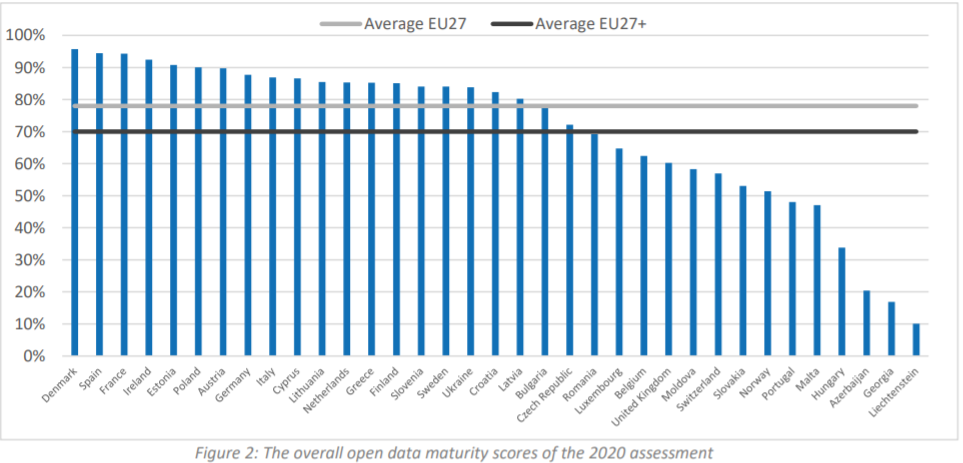 Źródło: Raport Open Data Maturity 2020 rPowyższy ranking ocenia poszczególne kraje w następujących kategoriach: „Open Data Policy” – polityki i strategie dotyczące otwartych danychwprowadzone na szczeblu krajowym oraz środki przyjęte w celu wdrożenia tych polityk i strategii;„Open Data Impact” – wpływ jaki wywiera ponowne wykorzystywanie otwartych danych oraz jego monitorowanie przez poszczególne państwa;„Open Data Portal” – krajowy portal otwartych danych;„Open Data Quality” – jakość udostępnianych danych i metadanych oraz mechanizmy ich monitorowania.Szczegółowa punktacja otrzymana przez Polskę w poszczególnych kategoriach przedstawiona jest na obrazku poniżej.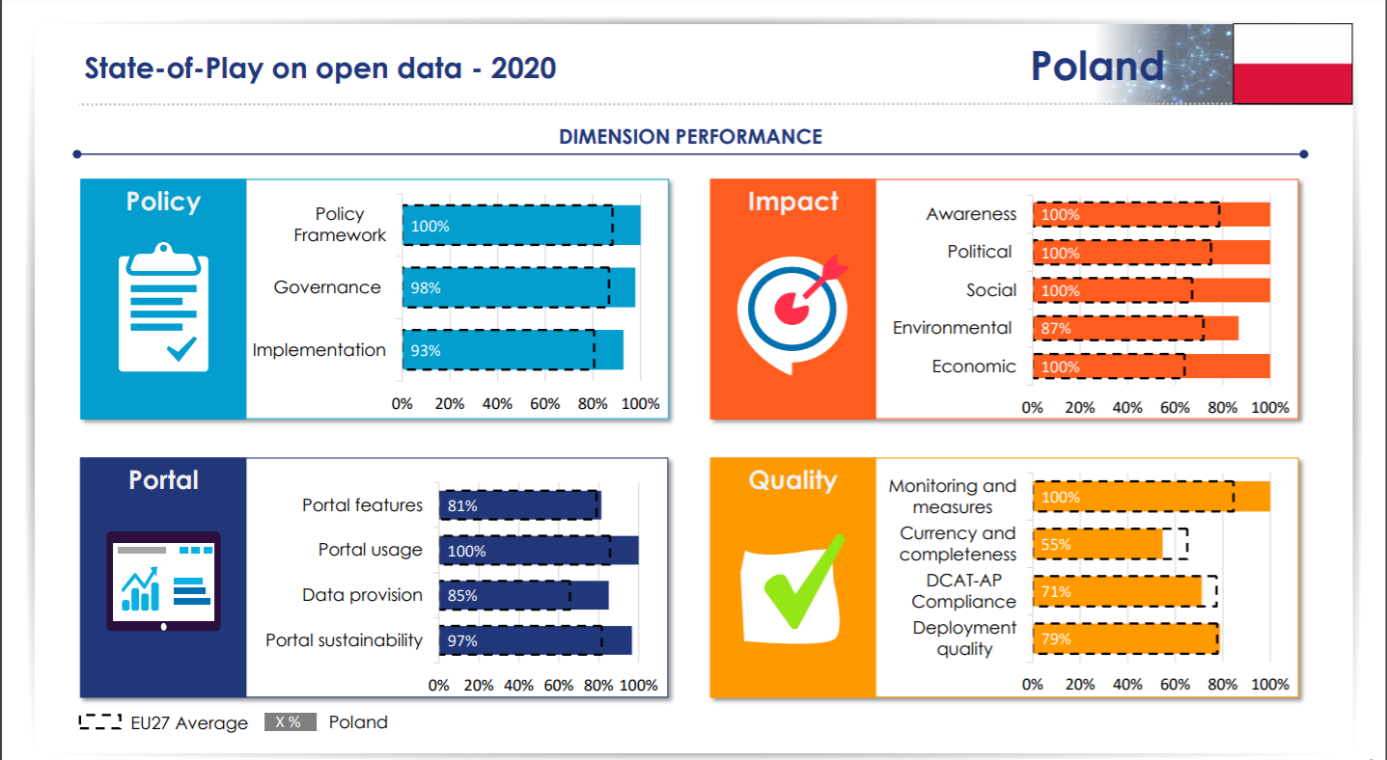 Źródło: Raport Open Data Maturity 2020 rRaport wskazuje na liczne działania podejmowane w Polsce zmierzające do zwiększenia świadomości tematyki otwierania danych i ich dostępności, w tym. min. prowadzone szkolenia i działania promujące otwarte dane. Dokument wskazuje na zadania realizatorów Programu oraz funkcjonującą sieć pełnomocników ds. otwartości danych. Odnotowane zostały wypracowane w Polsce standardy otwartości i ich ewaluacja w 2020 r. Na kolejny awans Polski w rankingu znaczny wpływ miał rozwój portalu Dane.gov.pl. W 2019 roku Polska w kategorii „Open Data Portal” sklasyfikowana była na 11 miejscu, w 2020 r. zajęła 4 miejsce. Raport wskazuje na nowe funkcjonalności wdrożone w portalu takie jak np. wizualizacje danych na mapach czy nowa wyszukiwarka.W 2020 r. Polska zajęła 7. miejsce w rankingu DESI dotyczącym indeksu gospodarki cyfrowej i społeczeństwa cyfrowego, w kategorii otwartych danych – pozycja poszczególnych państw została przedstawiona na poniższym wykresie. Sprawozdania dotyczące DESI obejmują zarówno profile poszczególnych krajów, jak i rozdziały tematyczne. Ponadto do każdego sprawozdania dołącza się wyczerpujący rozdział dotyczący sektora telekomunikacji w danym państwie członkowskim. W sprawozdaniach krajowych dotyczących DESI dane ilościowe uzyskane przy pomocy wskaźników DESI obejmujących pięć dziedzin indeksu łączone są z informacjami na temat strategii politycznych poszczególnych krajów i stosowanych w nich najlepszych praktyk. Osiągnięty przez Polskę w 2020 r. wynik to awans w stosunku do 13. miejsca uzyskanego w 2019 r. W raporcie wskazano, że Polska pod względem korzystania z otwartych danych plasuje się powyżej średniej unijnej. Dokument informuje ponadto o realizacji projektu „Otwarte dane plus”, którego celem jest zwiększenie ilości oraz podniesienie jakości otwartych danych publicznych oraz zwiększenie ich ponownego wykorzystywania.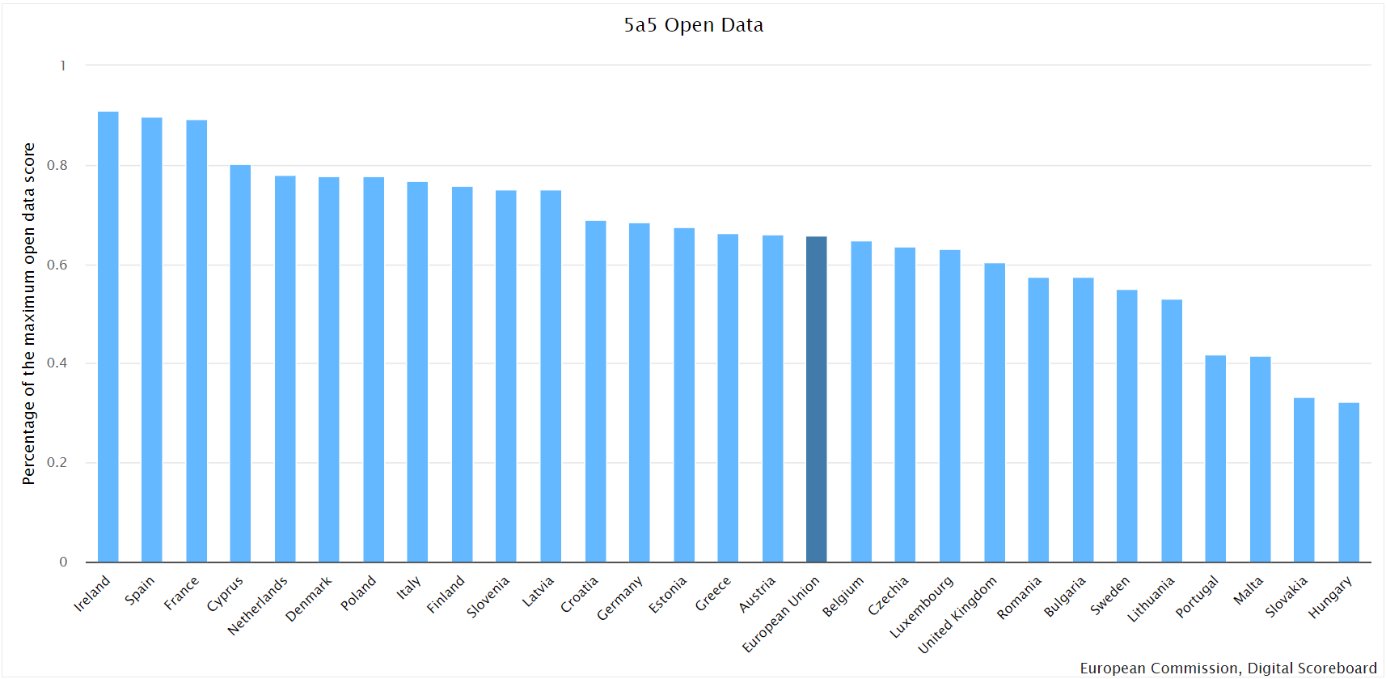 Źródło: Raport DESI 2020 rPODSUMOWANIE CAŁEGO OKRESU FUNKCJONOWANIA PROGRAMU (2016-2020)Niniejszym Raport to także podsumowanie 4 lat realizacji Programu Otwierania Danych Publicznych 2016-2020. Prezentujemy wyniki oddziaływania Programu w najważniejszych obszarach otwartości danych, zdaniem pełnomocników ds. otwartości. Wykresy prezentują stan przed rozpoczęciem realizacji PODP w 2016 r. i na koniec realizacji w 2020 r.Wzrost ilości danych udostępnianych w portalu Dane.gov.pl oraz stopniowe zwiększenie otwartości udostępnianych danych. Powyższy wykres prezentuje postęp w kierunku zwiększenia dostępu do danych - w okresie realizacji Programu liczba zasobów danych w portalu Dane.gov.pl wzrosła z 1648 do 18932 czyli o 17284 zasobów danych. Proces dopływu nowych danych do portalu wspierany jest przez sporządzane cyklicznie harmonogramy udostępniania danych. Wśród zgłoszonych przez pełnomocników na potrzeby niniejszego raportu opinii, pojawił się jednocześnie sygnał o trudności z wytypowaniem nowych zasobów do udostępnienia. W opiniach pełnomocników wskazywano także, że wzrost ilości zasobów w portalu wpływa na zmniejszenie ilości udzielanych informacji na wniosek o udostępnienie informacji publicznej. Pomimo znaczącego wzrostu ilości danych, jak wskazują dane statystyczne innych krajów, dostęp do danych w Polsce jest jednak nadal niewystarczający. Istotne jest więc zwiększenie wysiłków zarówno po stronie podmiotów publicznych w kierunku zwiększenia dostępu do danych publicznych, w tym danych należących do jednostek samorządu terytorialnego, jak i po stronie podmiotów prywatnych, które są często w posiadaniu danych o dużym znaczeniu dla realizacji zadań w interesie publicznym (np. w dziedzinie transportu, dostarczania i wykorzystania energii, ochrony środowiska czy edukacji). Biorąc pod uwagę stopień otwartości danych wskazać należy, że najczęściej używanym przez dostawców danych jest format CSV (8920 zasobów danych).  Zwraca ponadto uwagę, że liczba zasobów danych udostępniona w formacie o niskim stopniu otwartości jest wciąż nadmiernie stosowana w portalu Dane.gov.pl, w szczególności format PDF – 573 zasobów danych. Jednocześnie podkreślić należy że odsetek plików udostępnianych w portalu w formacie pdf znacząco spadł w trakcie realizacji Programu – z 17% w 2016 roku do 3% w 2020 r. Niewątpliwy wpływ na ten proces miały szkolenia przeprowadzone dla pracowników administracji (765 uczestników szkoleń w latach 2016 -2020) oraz rekomendacja, wydana w 2018 r. przez Zespół Zadaniowy ds. PODP dotycząca publikowania danych publicznych od drugiego stopnia otwartości. Udostępnianie danych przez API. Użytkownicy danych są zainteresowani szybką, kompleksową informacją, stąd też ważny jest rozwój w obszarze możliwości jakie stwarza usługa API. Informacje dot. liczby zasobów udostępnionych w portalu Dane.gov.pl zostały przedstawione na poniższym wykresie.Liczba zasobów danych udostępnianych w portalu Dane.gov.pl przez API w latach 2016-2020, Źródło: Opracowanie własneMożna zauważyć duży wzrost danych publikowanych przy wykorzystaniu zaawansowanych technicznie narzędzi jakim jest API - wzrost z 4 API do 305 API. Budowanie przez organy sektora publicznego interfejsów programowania aplikacji do baz/systemów jest wciąż jednak niewystarczające i nie jest powszechne. Podkreślić jednocześnie należy duży nacisk jaki został położony na otwieranie baz danych przez API w zakończonym w 2020 r. projekcie w "Otwarte dane – dostęp, standard, edukacja", które zaowocowało m.in. umożliwieniem bezpłatnego dostępu przez API do wybranych danych zgromadzonych w Centralnej Ewidencji Pojazdów i Kierowców (CEPiK). Działania zmierzające do otwierania kolejnych baz danych prowadzone są aktualnie w ramach projektu „Otwarte dane plus”.Poprawa jakości danych w oparciu o funkcjonalności portalu. Dostawcy dawnych byli wspierani w trakcie realizacji Programu, przez sukcesywnie wprowadzane zmiany  w portalu Dane.gov.pl, w tym walidatory danych. W warstwie społecznościowej portalu umożliwiono zgłaszanie użytkownikom portalu uwag  do danych. Należy zaznaczyć, że część danych opracowanych np. na potrzeby UE posiada narzucony odgórnie format i metodologię publikacji, co stwarza problem z poprawą jakości zasobu lub podniesieniem stopnia jego otwartości. Niektóre z zasobów wymagają ponadto oznaczenia logotypem (zagadnienie to było w 2020 r przedmiotem analiz Laboratorium Otwartych Danych). Korzystną zmianą w portalu jest automatyczne generowanie plików w formacie csv dla prawidłowo ustrukturyzowanych danych.Szkolenia dla pracowników administracji. W okresie realizacji Programu w szkoleniach związanych z otwartością danych zorganizowanych dla pracowników administracji wzięło udział 765 osób. Szkolenia rozwinęły kompetencje uczestników w zakresie technicznym oraz prawnym. Należy kontynuować działań w tym zakresie, w związku z wciąż niewystarczającą wiedzą dotyczącą otwierania danych.Wzrost liczby dostawców danych publikujących w portalu Dane.gov.pl.Na przestrzeni 5 lat czterokrotnie wzrosła liczba dostawców danych w portalu Dane.gov.pl. Wciąż jednak niewystarczająca jest liczba dostawców danych z administracji samorządowej. Od maja 2020 r. możliwość udostępniania danych w portalu Dane.gov.pl posiadają również podmioty prywatne. Sieć współpracy pełnomocników ds. otwartości. W okresie realizacji Programu odbyło się łącznie 17 spotkań sieci pełnomocników, które były okazją do wymiany doświadczeń w zakresie otwierania danych i koordynacji działań w tym zakresie. Zorganizowano ponadto 3 wizyty studyjne – do Francji, Hiszpanii oraz Irlandii.  W trakcie spotkań z zagranicznymi instytucjami, realizującymi politykę otwierania danych, uczestnicy wymienili się doświadczeniami i najlepszymi praktykami w obszarze udostępniania i ponownego wykorzystywania informacji sektora publicznego. Zaprezentowane zostały także najważniejsze elementy modelu instytucjonalnego realizacji polityki otwartych danych w Polsce.Zespół Zadaniowy do spraw „Programu otwierania danych publicznych”Istotną rolę we wdrażaniu Programu pełnił Zespół Zadaniowy ds. PODP przy Komitecie Rady Ministrów do Spraw Cyfryzacji. Członkowie Zespołu koordynowali na poziomie strategicznym realizację zadań wynikających z Programu, poprzez m.in. opiniowanie harmonogramów udostępniania danych w portalu Dane.gov.pl oraz sprawozdań z realizacji Programu. Wśród innych zrealizowanych zadań należy wskazać w szczególności rekomendacje przyjęte przez Zespół, które dotyczyły uwzględniania otwartości danych publicznych już na etapie projektowania systemów teleinformatycznych lub w procesie ich rozbudowy oraz publikowania danych publicznych od drugiego stopnia otwartości, z wyjątkiem sytuacji gdy  towarzyszą im pliki z danymi w formacie edytowalnym: xlsx/csv.Wzrost pozycji Polski w międzynarodowych rankingach porównujących zawansowanie procesów otwierania danychWyniki rankingów międzynarodowych z 2020 roku  zostały opisane w rozdziale pt. Umocnienie pozycji polski w międzynarodowych rankingach dot. otwartości danych w 2020 r. (zaliczenie Polski do grupy państw „trend setters” i 6 miejsc w rankingu Open Data Maturity 2020 oraz 7. miejsce w rankingu DESI dotyczącym indeksu gospodarki cyfrowej i społeczeństwa cyfrowego, w kategorii otwartych danych). Poza opisanymi w powyższym rozdziale rankingach warto zwrócić uwagę na awans Polski w raporcie OECD „Government at a Glance” w rankingu Open Useful Re-Usable data (OURdata). Wg powyższego raportu, opublikowanego w 2019 (Polska awansowała z 28 na 14 miejsce.KONTYNUACJA DZIAŁAŃ ZWIĄZANYCH Z OTWIERANIEM DANYCHPrzedstawione w niniejszym raporcie działania związane z wdrażania PODP są kontynuowane i rozszerzane w ramach Programu Otwierania Danych na lata 2021-2027. Program ten zakłada realizację następujących celów:zwiększanie podaży i poprawa jakości danych dostępnych w portalu Dane.gov.pl dla każdego użytkownika w celu ponownego wykorzystywania,stworzenie środowiska, w którym korzyści gospodarcze i społeczne wynikające z otwartych danych są dostrzegane i przekładają się na budowę nowych usług, produktów, tworzenia modeli biznesowych i nowych miejsc pracy oraz wspierają podejmowanie decyzji strategicznych,wejście do grupy liderów w Europie w zakresie jak najpełniejszego wykorzystania potencjału otwartych danych.Cele sformułowane w Programie wynikają z oceny dotychczasowych efektów podejmowanych działań, a także tempa zmian zachodzących w otoczeniu tematyki otwartych danych wynikających z rozwoju technologii cyfrowych oraz postępów europejskich portali otwartych danych. Zakłada się, że w efekcie przeprowadzenia zaplanowanych w Programie otwierania danych działań nastąpi wzrost podaży danych (w tym dynamicznych, o wysokiej wartości i badawczych) udostępnionych w portalu Dane.gov.pl (również przez API), gdzie w łatwy, szybki i bezpłatny sposób można je pozyskać i ponownie wykorzystywać bez konieczności składania wniosku. Nastąpi również poprawa jakości udostępnianych danych, a tym samym zwiększy się ich użyteczność dla wtórnego zastosowania. Korzyści z realizacji Programu będą odczuwalne zarówno dla przedsiębiorców (wesprze on innowacyjne firmy i przyczyni się do powstania innowacyjnych produktów, w tym na potrzeby nowych technologii), jak i obywateli (zwiększy ich udział we współdecydowaniu o sprawach publicznych oraz poprawi standard życia dzięki stworzeniu nowych usług i aplikacji wykorzystujących dane gromadzone przez podmioty publiczne).		LICZBA WNIOSKÓW O DOSTĘP DO INFORMACJI PUBLICZNEJ		LICZBA WNIOSKÓW O DOSTĘP DO INFORMACJI PUBLICZNEJ		LICZBA WNIOSKÓW O DOSTĘP DO INFORMACJI PUBLICZNEJ		LICZBA WNIOSKÓW O DOSTĘP DO INFORMACJI PUBLICZNEJ		LICZBA WNIOSKÓW O DOSTĘP DO INFORMACJI PUBLICZNEJ		LICZBA WNIOSKÓW O DOSTĘP DO INFORMACJI PUBLICZNEJ		LICZBA WNIOSKÓW O DOSTĘP DO INFORMACJI PUBLICZNEJ		LICZBA WNIOSKÓW O DOSTĘP DO INFORMACJI PUBLICZNEJ		LICZBA WNIOSKÓW O DOSTĘP DO INFORMACJI PUBLICZNEJ		LICZBA WNIOSKÓW O DOSTĘP DO INFORMACJI PUBLICZNEJ		LICZBA WNIOSKÓW O DOSTĘP DO INFORMACJI PUBLICZNEJ		LICZBA WNIOSKÓW O DOSTĘP DO INFORMACJI PUBLICZNEJ		LICZBA WNIOSKÓW O DOSTĘP DO INFORMACJI PUBLICZNEJ		LICZBA WNIOSKÓW O DOSTĘP DO INFORMACJI PUBLICZNEJ		LICZBA WNIOSKÓW O DOSTĘP DO INFORMACJI PUBLICZNEJ		LICZBA WNIOSKÓW O DOSTĘP DO INFORMACJI PUBLICZNEJ		LICZBA WNIOSKÓW O DOSTĘP DO INFORMACJI PUBLICZNEJ		LICZBA WNIOSKÓW O DOSTĘP DO INFORMACJI PUBLICZNEJ		LICZBA WNIOSKÓW O DOSTĘP DO INFORMACJI PUBLICZNEJ		LICZBA WNIOSKÓW O DOSTĘP DO INFORMACJI PUBLICZNEJ		LICZBA WNIOSKÓW O DOSTĘP DO INFORMACJI PUBLICZNEJNazwa instytucjiMRiRWMKiŚMFM.SportuMONMZMFiPRMKiDNMSWiAMNiSWMIMRiPSMSZMSpr.MENMRPiTMAPGUGiKKPRMGUSLiczba złożonych wniosków ogółem w 2020 r.1473(1868)207(9246)1921(5835)184355Bd200(200)421(801)775(2122)248311213(1227)13425552341735(2015)201(604)771390(2315)150LICZBA WNIOSKÓW O PONOWNE WYKORZYSTYWANIE INFORMACJI SEKTORA PUBLICZNEGOLICZBA WNIOSKÓW O PONOWNE WYKORZYSTYWANIE INFORMACJI SEKTORA PUBLICZNEGOLICZBA WNIOSKÓW O PONOWNE WYKORZYSTYWANIE INFORMACJI SEKTORA PUBLICZNEGOLICZBA WNIOSKÓW O PONOWNE WYKORZYSTYWANIE INFORMACJI SEKTORA PUBLICZNEGOLICZBA WNIOSKÓW O PONOWNE WYKORZYSTYWANIE INFORMACJI SEKTORA PUBLICZNEGOLICZBA WNIOSKÓW O PONOWNE WYKORZYSTYWANIE INFORMACJI SEKTORA PUBLICZNEGOLICZBA WNIOSKÓW O PONOWNE WYKORZYSTYWANIE INFORMACJI SEKTORA PUBLICZNEGOLICZBA WNIOSKÓW O PONOWNE WYKORZYSTYWANIE INFORMACJI SEKTORA PUBLICZNEGOLICZBA WNIOSKÓW O PONOWNE WYKORZYSTYWANIE INFORMACJI SEKTORA PUBLICZNEGOLICZBA WNIOSKÓW O PONOWNE WYKORZYSTYWANIE INFORMACJI SEKTORA PUBLICZNEGOLICZBA WNIOSKÓW O PONOWNE WYKORZYSTYWANIE INFORMACJI SEKTORA PUBLICZNEGOLICZBA WNIOSKÓW O PONOWNE WYKORZYSTYWANIE INFORMACJI SEKTORA PUBLICZNEGOLICZBA WNIOSKÓW O PONOWNE WYKORZYSTYWANIE INFORMACJI SEKTORA PUBLICZNEGOLICZBA WNIOSKÓW O PONOWNE WYKORZYSTYWANIE INFORMACJI SEKTORA PUBLICZNEGOLICZBA WNIOSKÓW O PONOWNE WYKORZYSTYWANIE INFORMACJI SEKTORA PUBLICZNEGOLICZBA WNIOSKÓW O PONOWNE WYKORZYSTYWANIE INFORMACJI SEKTORA PUBLICZNEGOLICZBA WNIOSKÓW O PONOWNE WYKORZYSTYWANIE INFORMACJI SEKTORA PUBLICZNEGOLICZBA WNIOSKÓW O PONOWNE WYKORZYSTYWANIE INFORMACJI SEKTORA PUBLICZNEGOLICZBA WNIOSKÓW O PONOWNE WYKORZYSTYWANIE INFORMACJI SEKTORA PUBLICZNEGOLICZBA WNIOSKÓW O PONOWNE WYKORZYSTYWANIE INFORMACJI SEKTORA PUBLICZNEGOLICZBA WNIOSKÓW O PONOWNE WYKORZYSTYWANIE INFORMACJI SEKTORA PUBLICZNEGONazwa instytucjiMRiRWMKiŚMFM.SportuMONMZMFiPRMKDNiSMSWiAMNiSWMIMRiPSMSZMSpr.MENMRPiTMAPGUGiKKPRMGUSLiczba złożonych wniosków ogółem w 2020 r0(51) 1(2)10(12)bd0Bd0(0)0(bd)0(0) 0bd16(16)0BdBd0(0)0(0)150(52)1